О районном смотре-конкурсе «Лучшиепо благоустройству 2020 года»      В целях активизации природоохранной работы, повышения эколого-санитарной культуры населения, администрация Ибресинского района постановляет:1. Объявить с 1 апреля 2020 г. смотр-конкурс среди населенных пунктов за звание «Лучшие по благоустройству 2020 года».2. Утвердить Положение районного смотра-конкурса «Лучшие по благоустройству 2020 года» (приложение № 1) и состав организационного комитета смотра-конкурса (приложение № 2).3. Рекомендовать главам городского и сельских поселений образовать на местах организационные комитеты для организации и проведения смотра-конкурса.4. Контроль за исполнением настоящего постановления возложить  на    заместителя главы, начальника отдела строительства и развития общественной инфраструктуры Андрееву М.Д.5. Настоящее постановление вступает в законную силу после его официального опубликования.Глава администрацииИбресинского района                                                                            С.В.ГорбуновРоманова Юлия Викторовна               (83538) 2-12-56Приложение №1Утверждено постановлением главы  администрации Ибресинского районаОт           г.  №   П О Л О Ж Е Н И Ерайонного смотра-конкурса«Лучшие по благоустройству 2020 года»Общие положенияЦелью районного конкурса «Лучшие по  благоустройству 2020 года» (далее конкурс) является стимулирование инициативы сельских и городского поселений в улучшении санитарного состояния, развитии социальной и инженерной инфраструктуры поселений.Конкурс проводится ежегодно.Организатором конкурса выступает Администрация района.П. Порядок организации и проведения конкурса2.1. Конкурс объявляется постановлением  главы Ибресинского района.2.2. Конкурс проводится с 1 апреля по 31 июля 2020 года2.3. Организацию и подведение итогов конкурса  осуществляет районный организационный комитет конкурса.Ш. Показатели и условия проведения конкурсаа) по поселениям и населенным пунктамКачество содержания дорог, улиц и других общественных территорий.Организация  сбора и вывоза бытового мусора.Соблюдение правил строительных, противопожарных  и санитарных норм.Упорядочение хранения в хозяйствах граждан стройматериалов, твердого топлива.Состояние озеленения улиц, своевременная уборка сорной растительности.Сохранение историко- культурного и природного наследия. Наличие простейших спортивных площадок, инвентаря. Проведение за отчетный период мероприятий культурно-массового характера, спортивных соревнований, поддержки молодых семей, здорового образа жизни.Оформление въездов в населенные пункты.б) по объектам социальной культурной сферыКачество содержания территорий и зданий.Состояние озеленения вокруг зданий.Наличие и состояние клумб и тротуаров.Наличие и состояние детских площадок.Оформление вывесок зданий социально- культурной сферы. 1У. Подведение итогов и награждение победителейПобедителями конкурса объявляются поселения, населенные пункты и объекты социально - культурной сферы,  имеющие показательные условия для жизнедеятельности проживающего населения и достигнувшие наилучших результатов по благоустройству территорий.Конкурсные материалы сельскими и городским поселениями представляются в районный организационный комитет до 13 июля  2020 года. Члены организационного комитета с выездом на места определяют победителей.Итоги конкурса подводятся до 31 июля 2020 года. Победителям присуждаются 3 призовых  места с вручением Дипломов и денежных премий:а) по поселениям:за первое место Диплом 1 степени и 10000 рублей;за второе место Диплом П степени и 5000 рублей;за третье место Диплом Ш степени и 3000 рублей;б) по населенным пунктам одно 1 место в размере 3000 ( три тысячи рублей)в) по объектам социально – культурной сферы восемь призов по 1000 рублей по следующим видам конкурсов (лучшая школа, лучший детсад, лучшее административное здание, лучший офис, лучший дом культуры, лучшее здание торговли и питания, лучшая библиотека, лучшее административное здание среди сельскохозяйственных предприятий).Приложение № 2Утверждено постановлением главы  администрации Ибресинского районаОт      г.  №   С О С Т А Ворганизационного комитета районного смотра-конкурса«Лучшие по благоустройству 2020 года»1.   Андреева М.Д.  – заместитель главы, начальник отдела строительства и развития общественной инфраструктуры администрации Ибресинского района, председатель2. Тимукова О.В. -депутат Собрания депутатов Ибресинского района по избирательному округу №73. Романова Ю.В.- главный специалист - эксперт отдела строительства и развития общественной инфраструктуры администрации Ибресинского района,  райархитектор 4. Новиков О.А. – главный специалист – эксперт  отдела  сельского хозяйства администрации Ибресинского района 5.  Захаров А.Л.  –  заведующий сектором специальных программ администрации Ибресинского района6. Кузнецов Г.В. - редактор отдела сельского хозяйства районной газеты           «Сентерушен».ЧĂВАШ РЕСПУБЛИКИ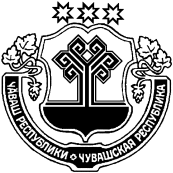 ЧУВАШСКАЯ РЕСПУБЛИКАЙĚПРЕÇ РАЙОНĚН АДМИНИСТРАЦИЙĚЙЫШĂНУ04.03.2020 г. № 148Йěпреç поселокěАДМИНИСТРАЦИЯИБРЕСИНСКОГО РАЙОНАПОСТАНОВЛЕНИЕ04.03.2020 № 148поселок Ибреси